«Чтобы избежать суицида, нужно вовремя заметить тревожные сигналы»Говорите с ребенком на серьезные темы: что такое жизнь? в чем смысл жизни? Что такое дружба, любовь, смерть, предательство? Эти темы очень волнуют подростков, они ищут собственное понимание того, что в жизни ценно и важно. Говорите о том, что ценно в жизни для вас. Делитесь собственным опытом, собственными размышлениями.Если избегать разговоров на сложные темы с подростком, он все равно продолжит искать ответы на стороне (например, в интернете), где информация может оказаться не только недостоверной, но и небезопасной.Дайте понять ребенку, что опыт поражения также важен, как и опыт в достижении успеха. Рассказывайте чаще о том, как вам приходилось преодолевать те или иные трудности.Поддерживайте у ребёнка позитивный образ себя.Формируйте образ счастливого будущего для подростка.Чаще вызывайте ребенка на разговор любой тематики.Что Вы можете сделать?
серьёзно отнеситесь ко всем угрозам, пусть специалист (психолог, психиатр) решает, насколько они реальны;
будьте внимательны к своему ребенку, умейте слушать ребенка;
откровенно разговаривайте с ним;
не бойтесь прямо спросить о самоубийстве;
не оставляйте ребенка один на один с проблемой;
предлагайте конструктивные подходы к решению проблемы;
вселяйте надежду, что любая ситуация может разрешиться
конструктивно;
привлеките к оказанию поддержки значимых для ребенка лиц;
не бойтесь просить о помощиЕдиный общероссийский телефон доверия (анонимно)Экстренная психологическая помощь детям и родителям. Взаимоотношения детей и родителей, отношения детей со сверстниками, конфликтные ситуации          8 800 2000 122В СРЦ Миллеровского района вы можете получить консультацию психолога.       Услуги оказываются бесплатноЗапись по телефону: 8(86385)2-45-65       с понедельника по пятницу с 9.00 до 16.00Наш адрес: г.Миллерово,  ул. Захарова, 7Государственное бюджетное учреждение социального обслуживания населения Ростовской области «Социально-реабилитационный центр Миллеровского района»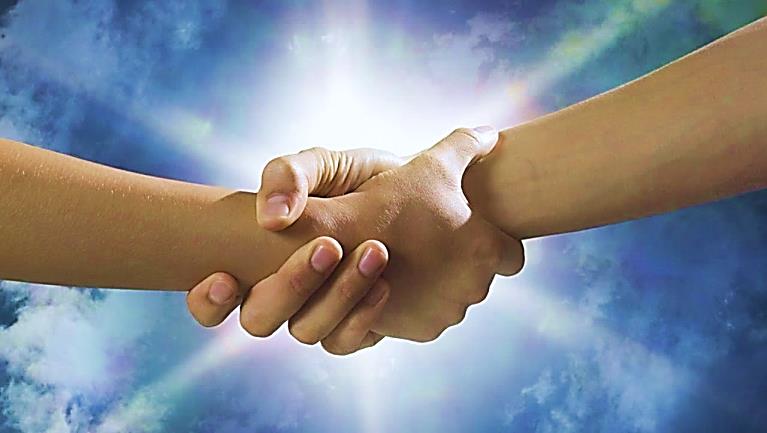 УБЕРЕЧЬ РЕБЕНКАОТ РОКОВОГОШАГА!рекомендации     родителямПомните:своевременная помощь и поддержка ребенка в кризисном, депрессивном
состоянии – эффективнейший способ профилактики деструктивного
поведения и в том числе – суицида.Суицид(лат. sui - себя, caedo - убивать)умышленное лишение себя жизниПричины суицида:• Отсутствие доброжелательного внимания со стороны взрослых
• Резкое повышение общего ритма жизни
• Социально-экономическая дестабилизация
• Алкоголизм и наркомания среди родителей
• Жестокое обращение с подростком, психологическое, физическое и
сексуальное насилие
• Алкоголизм и наркомания среди подростков
• Неуверенность в завтрашнем дне
• Отсутствие морально-этических ценностей
• Потеря смысла жизни
• Низкая самооценка, трудности в самоопределении
• Бедность эмоциональной и интеллектуальной жизни
• Безответная влюбленностьБеременностьЧто в поведении подростка должно насторожить:резкое снижение успеваемости, проявление безразличия к учебе и оценкам;подавленное настроение,раздражительность (длительноевремя);потеря аппетита или импульсивное обжорство,
бессонница или повышенная сонливость втечение, по крайней мере, последних дней,резкое изменение поведения (стал неряшливым, избегает друзей, близких, потерял интерес к тому, что любил раньше);раздаривание дорогих ему вещей;проявления беспомощности;предшествующие попыткисамоубийства;разговоры о желании умереть или убить себя или о нежелании продолжать жизнь;рискованное поведение, в котором высока вероятность причинения вреда своей жизни и здоровью.          Советы для родителей:
- Открыто обсуждайте семейные и внутренние проблемы детей.
- Помогайте своим детям строить реальные цели в жизни и стремиться к ним.
- Обязательно содействуйте в преодолении препятствий.
- Одобряйте словом и делом любые стоящие положительные начинания молодых людей.
- Не применяйте физические наказания.
- Больше любите своих подрастающих детей, будьте внимательными и, что
особенно важно, деликатными с ними.Не оставляйте подростка одного вситуации высокого суицидального риска.Обратитесь за помощью к специалистам.Обсудите с ребенком работу служб, которые могут оказать помощь вситуации, сопряженной с риском для жизни.Не следует говорить ребенку:«Подумай о тех, кому еще хуже»«Сам виноват, не жалуйся»«Где уж мне тебя понять!»«Ничего, у всех такие же проблемы»«Подумай о маме (о нас…)!»	«Я надеюсь, что ты не замышляешь самоубийства?»«Нет, ты так на самом деле не думаешь!»«Не говори глупостей!»«И что ты теперь хочешь?»«Ты много значишь для меня, для нас».Обязательно скажите ему:«Чувствую, что что-то происходит.Давай поговорим об этом»;«Чувствую, что ты подавлен. Иногда мы все так чувствуем себя. Давай обсудим, какие у нас проблемы, как их можно разрешить»;«Ты много значишь для меня, для нас. Меня беспокоит твое настроение. Поговорим об этом»;«Расскажи мне, что ты чувствуешь. Я действительно хочу тебя понять»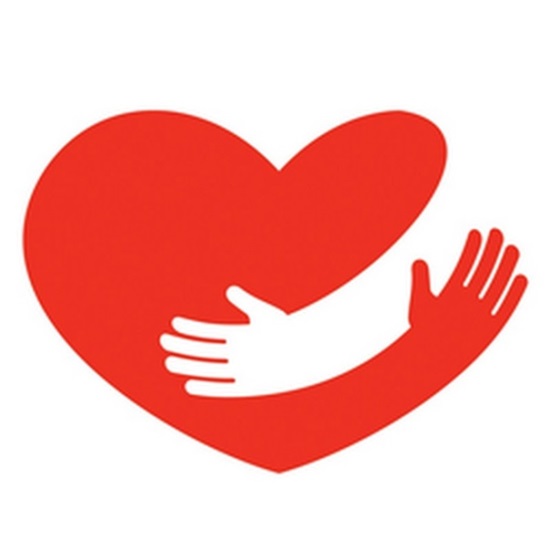 